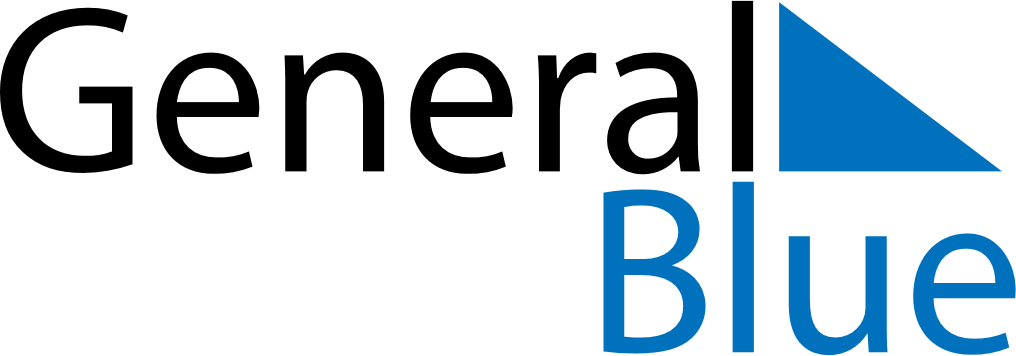 June 2025June 2025June 2025June 2025New ZealandNew ZealandNew ZealandSundayMondayTuesdayWednesdayThursdayFridayFridaySaturday12345667Queen’s Birthday891011121313141516171819202021MatarikiMatariki22232425262727282930